Задание 3 по развитие речи на период с 13 по 19  апреля.3 ступень – 15,16,17,18,19,20 группыТема: «Звук [ш] и буква Ш »Уважаемые родители!Предлагаю выполнить следующие задания по развитию речи:Вспомните стихотворение о букве  Ч:«Ч»  мы пишем как четыре.Только с цифрами ,друзья,Буквы путать нам нельзя.Работа с иллюстрацией 1. Назовите букву, изображённую в центре иллюстрации. Поясните ребёнку, что буква Ш - шипящая.Заучите стихотворение  о букве Ш ш.         Посмотри на букву Ш –         Буква очень хороша,         Потому что из неё         Можно сделать Е и Ё.Рассмотрите иллюстрацию 1  и перечислите предметы, названия которых начинаются с буквы Ш.Работа с иллюстрацией 2. Нарисовать полоски внутри буквы Ш.Раскрасить букву Ш  карандашом  СИНЕГО  цвета.Написать печатную (заглавную и строчную) букву Ш.Выбрать и раскрасить только те картинки , в названиях которых есть буква Ш.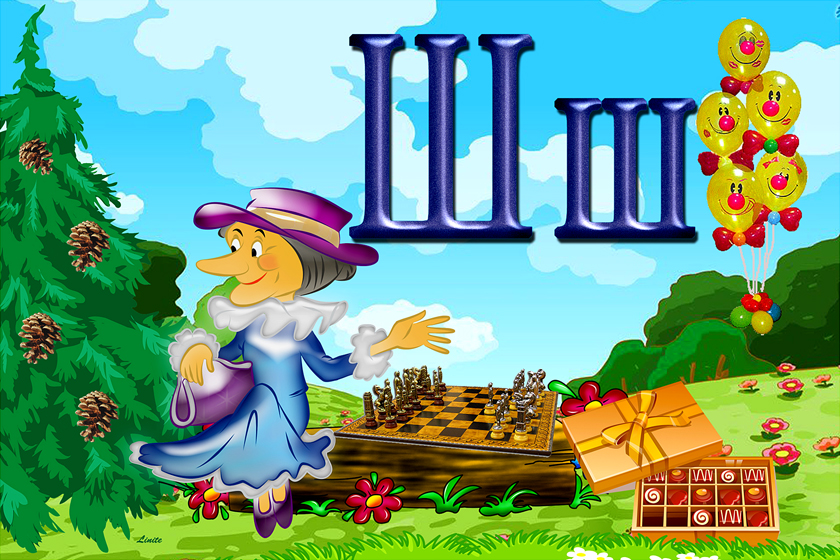 Иллюстрация 1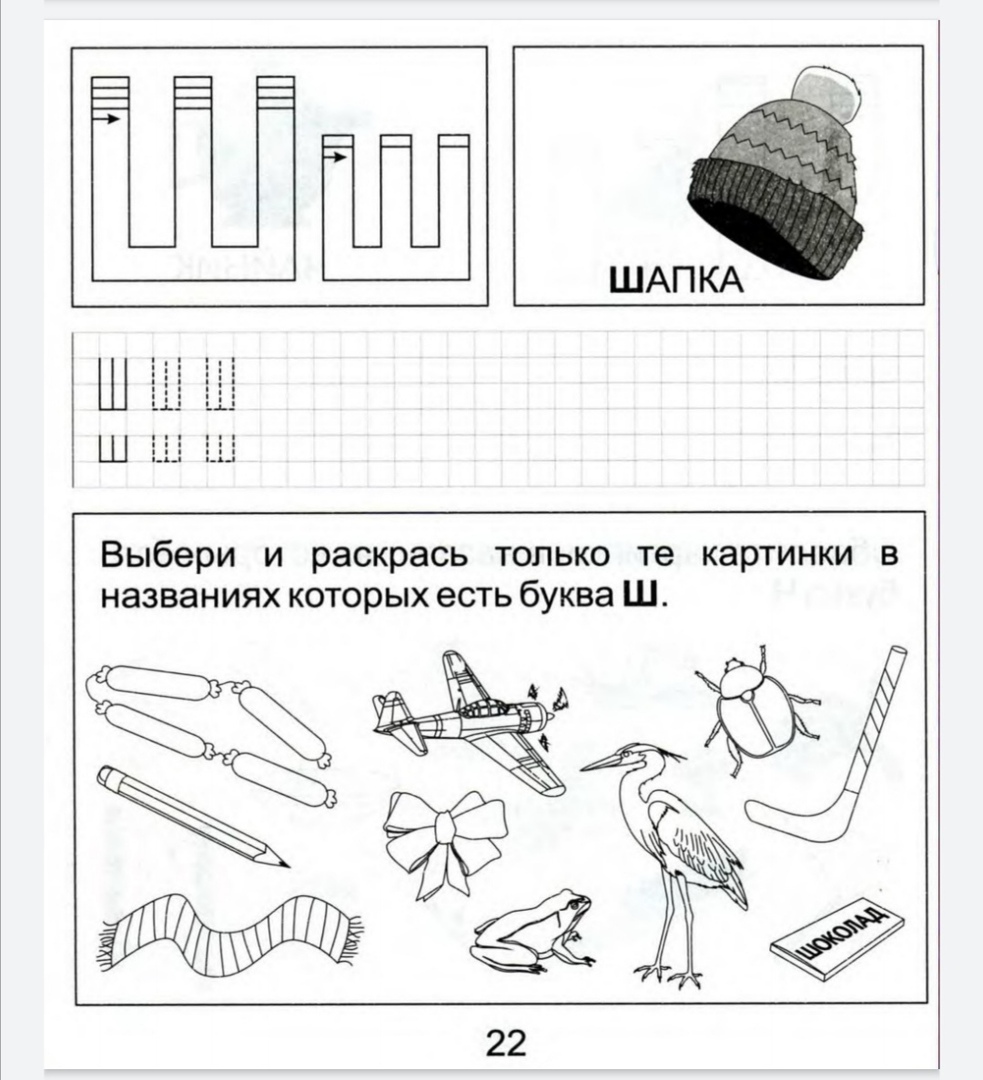 Иллюстрация 2